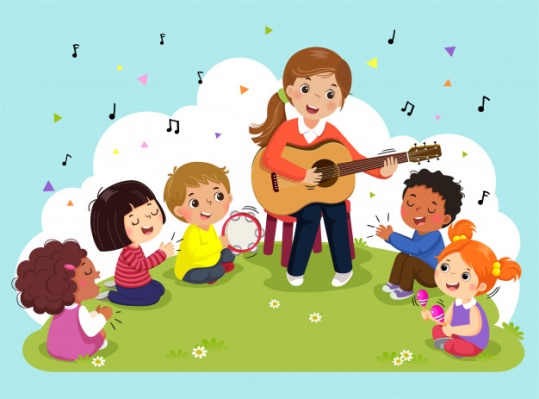             ACTIVIDAD AMBITO: INTERACCION Y COMPRENSION DEL ENTORNONUCLEO: Pensamiento matemáticoO.A. (OBJETIVO DE APRENDIZAJE):1Crear patrones sonoros, visuales o gestualesACTIVIDAD:  Observar el siguiente video https://www.youtube.com/watch?v=1MAyFzkagzcLuego de verlo muchas veces y practicar enviar un video con la canción y los movimientos que se indican, deberán practicar mucha veces y llevar el ritmo indicado con los movimientos.